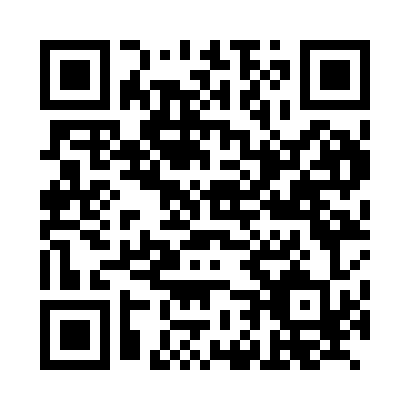 Prayer times for Abort, GermanyWed 1 May 2024 - Fri 31 May 2024High Latitude Method: Angle Based RulePrayer Calculation Method: Muslim World LeagueAsar Calculation Method: ShafiPrayer times provided by https://www.salahtimes.comDateDayFajrSunriseDhuhrAsrMaghribIsha1Wed3:095:461:235:309:0211:302Thu3:085:441:235:309:0411:313Fri3:075:411:235:319:0611:324Sat3:065:391:235:329:0811:335Sun3:055:371:235:339:0911:336Mon3:045:351:235:339:1111:347Tue3:035:331:235:349:1311:358Wed3:025:311:235:359:1511:369Thu3:025:291:235:369:1711:3610Fri3:015:271:235:369:1911:3711Sat3:005:261:235:379:2111:3812Sun2:595:241:235:389:2211:3913Mon2:595:221:235:399:2411:4014Tue2:585:201:235:399:2611:4015Wed2:575:181:235:409:2811:4116Thu2:575:171:235:419:2911:4217Fri2:565:151:235:419:3111:4318Sat2:555:131:235:429:3311:4319Sun2:555:121:235:439:3511:4420Mon2:545:101:235:439:3611:4521Tue2:535:091:235:449:3811:4622Wed2:535:071:235:459:3911:4623Thu2:525:061:235:459:4111:4724Fri2:525:041:235:469:4311:4825Sat2:515:031:235:479:4411:4826Sun2:515:021:235:479:4611:4927Mon2:515:011:235:489:4711:5028Tue2:504:591:245:489:4811:5129Wed2:504:581:245:499:5011:5130Thu2:494:571:245:509:5111:5231Fri2:494:561:245:509:5211:52